.TWINKLE, TWINKLE ¾ TURN RIGHT, BASIC WALTZ STEP FORWARD, BACK HOOK¼ TURN LEFT POINT HOLD, CROSS POINT HOLD, BASIC ¼ TURN LEFT, BACK HOOKRestart from here on walls 5 and 10¼ TURN LEFT POINT HOLD, CROSS POINT HOLD, WEAVE TO RIGHT, SIDE DRAGROLLING VINE LEFT, TWINKLE ½ TURN, CROSS ROCK SIDE, CROSS UNWIND FULL TURNREPEATRESTARTRestart after count 18 on wall 5 and again on wall 10Victory Waltz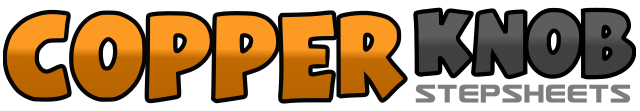 .......Count:48Wall:2Level:Intermediate.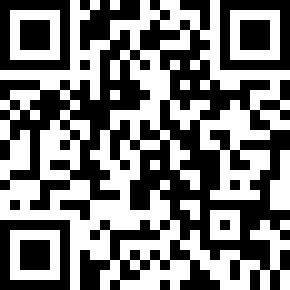 Choreographer:Sharon Hutchinson (UK)Sharon Hutchinson (UK)Sharon Hutchinson (UK)Sharon Hutchinson (UK)Sharon Hutchinson (UK).Music:Alcohol - Brad PaisleyAlcohol - Brad PaisleyAlcohol - Brad PaisleyAlcohol - Brad PaisleyAlcohol - Brad Paisley........1-2-3Step left over right, step right to right side, step left in place4-5-6Cross right over left, make ¼ turn right stepping back on left, make ½ turn right stepping right forward7-8-9Step forward on left, close right next to left, recover weight onto left10-11-12Step back on right, slowly hook left in front of right over 2 counts13-14-15Step forward on left, make ¼ turn left pointing right to right side, hold16-17-18Cross right over left, point left to left side, hold19-20-21Make ¼ turn left stepping forward on left, close right next to left, recover weight onto left22-23-24Step back on right, slowly hook left in front of right over 2 counts25-26-27Step forward on left, make ¼ turn left pointing right to right side, hold28-29-30Cross right over left, point left to left side, hold31-32-33Cross left behind right, step right to right side, cross left over right34-35-36Step big step to right step, drag left up to meet right no weight over 2 counts37-38-39Make ¼ turn left stepping forward on left, make ½ turn left stepping back on left, make ¼ turn left stepping left to side40-41-42Cross right over left, make ¼ turn right stepping back on left, make ¼ turn right stepping right to right side43-44-45Cross rock left over right, recover weight onto right, step left to left side46-47-48Cross right over left, unwind full turn left over 2 counts ending with weight on right